Kostümwettbewerb mit Buchheldinnen und Buchhelden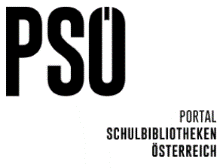 Liste Buchheldinnen und BuchheldenBitte adaptieren Sie diese Liste entsprechend Ihrer Zielgruppe.Harry Potter, Hermine Granger oder andere Figuren aus dem Harry Potter-UniversumCharlie und die Schokoladenfabrik: Willie Wonka oder CharlieWarrior Cats: verschiedene KatzenkostümeHunger Games: Katniss Everdeen oder Peeta MellarkPu der Bär: Winnie Puuh, Ferkel, Tigger, Kaninchen oder Christopher RobinDie kleine HexePeter PanPippi Langstrumpf, Die Brüder Löwenherz, Ronja Räubertochter Die feuerrote FriederikeAsterix, Obelix und CoTim aus: Tim und Struppidiverse Sagen- und MärchenfigurenPumucklSherlock Holmes und Dr. WatsonDraculaDorian GrayEine Frauenfigur aus den Good Night Stories for Rebel Girls…